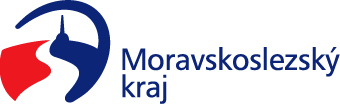 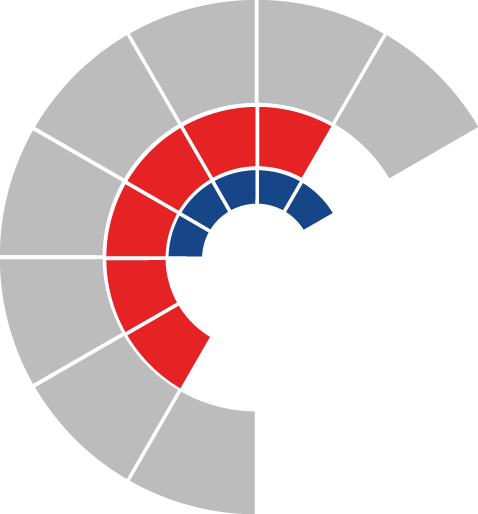 				Výbor pro územní plánování a strategický rozvoj zastupitelstva kraje 										 Výpis z usneseníČíslo jednání:	27		Datum konání:	4. 12. 2023Číslo usnesení: 27/83Výbor pro územní plánování a strategický rozvoj zastupitelstva krajedoporučujepředsedovi výboru předložit zastupitelstvu kraje zprávu o činnosti výboru pro územní plánování a strategický rozvoj za období prosinec 2022 až listopad 2023Za správnost vyhotovení:Bc. Daniela Lindovská v. r.V Ostravě dne 4. 12. 2023MUDr. Bc. Ondřej Němeček v. r.předseda výboru pro územní plánování a strategický rozvoj